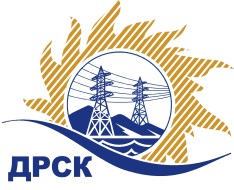 Акционерное Общество«Дальневосточная распределительная сетевая  компания»ПРОТОКОЛ № 223/УР-ВПЗакупочной комиссии по запросу предложений в электронной форме с участием только субъектов МСП на право заключения договора на выполнение работ «Ремонт ВЛ-10 кВ Ф-4, 6 ПС Старая Райчиха, ВЛ-6 кВ Ф-7 ПС А, ВЛ-0,4 кВ с.Безозерное» (закупка 19.1 повторно раздела 1.1. ГКПЗ 2019 г.)№ ЕИС – 31907522010 (МСП)   СПОСОБ И ПРЕДМЕТ ЗАКУПКИ: запрос предложений в электронной форме с участием только субъектов МСП на право заключения договора на выполнение работ «Ремонт ВЛ-10 кВ Ф-4, 6 ПС Старая Райчиха, ВЛ-6 кВ Ф-7 ПС А, ВЛ-0,4 кВ с.Безозерное» (закупка 19.1 повторно раздела 1.1. ГКПЗ 2019 г.).КОЛИЧЕСТВО ПОДАННЫХ ЗАЯВОК НА УЧАСТИЕ В ЗАКУПКЕ: 4 (четыре) заявок.КОЛИЧЕСТВО ОТКЛОНЕННЫХ ЗАЯВОК: 0 (ноль) заявки.ВОПРОСЫ, ВЫНОСИМЫЕ НА РАССМОТРЕНИЕ ЗАКУПОЧНОЙ КОМИССИИ: О рассмотрении результатов ценовых предложений Участников О признании заявок соответствующими условиям Документации о закупке по результатам рассмотрения ценовых предложений УчастниковО ранжировке заявокО выборе победителя закупкиРЕШИЛИ:По вопросу № 1Признать объем полученной информации достаточным для принятия решения.Принять к рассмотрению ценовые предложения следующих участников:По вопросу № 2Признать ценовые предложения следующих Участников:41796/ООО «Амур-ЭП»44878/ООО «Востокинженерия»46434/ООО «Энергоспецстрой»46996/ООО «Подрядчик ДВ»соответствующими условиям Документации о закупке и принять их к дальнейшему рассмотрению.По вопросу № 3Утвердить расчет баллов по результатам оценки заявок: Утвердить ранжировку заявок:По вопросу № 4Признать Победителем закупки Участника, занявшего 1 (первое) место в ранжировке по степени предпочтительности для Заказчика: ООО "ВОСТОКИНЖЕНЕРИЯ" п. Новобурейский с ценой заявки не более 4 114 000,00 руб. без учета НДС. Условия оплаты: расчет производится в течение 30 календарных дней с даты подписания справки о стоимости выполненных работ КС-3. Срок выполнения работ: начало с момента заключения договора, окончание – декабрь 2019 г. Гарантия на своевременное и качественное выполнение работ, а также на устранение дефектов, возникших по вине Подрядчика, составляет 24 месяца с момента приемки выполненных работ. Гарантия на материалы, поставляемые Подрядчиком не менее 24 месяцев. Настоящая заявка имеет правовой статус оферты и действует вплоть до истечения срока, отведенного на заключение Договора, но не менее, чем в течение 90 (девяноста) календарных дней с даты окончания срока подачи заявок (22.02.2019).Инициатору договора обеспечить подписание договора с Победителем не ранее чем через 10 (десять) календарных дней и не позднее 20 (двадцати) календарных дней после официального размещения итогового протокола по результатам закупки.Победителю закупки в срок не позднее 3 (трех) рабочих дней с даты официального размещения итогового протокола по результатам закупки обеспечить направление по адресу, указанному в Документации о закупке, информацию о цепочке собственников, включая бенефициаров (в том числе конечных), по форме и с приложением подтверждающих документов согласно Документации о закупке.Секретарь Закупочной комиссии 1 уровня  		                                        Т.В.ЧелышеваЧувашова О.В.(416-2) 397-242г.  Благовещенск«22» марта 2019№ п/пИдентификационный номер УчастникаДата и время регистрации заявки41796/ООО «Амур-ЭП»18.02.2019 03:1844878/ООО «Востокинженерия»20.02.2019 09:1746434/ООО «Энергостпецсрой»21.02.2019 10:4246996/ООО «Подрядчик ДВ»21.02.2019 15:27№п/пИдентификационный номер УчастникаДата и время регистрации заявки41796/ООО «Амур-ЭП»18.02.2019 03:1844878/ООО «Востокинженерия»20.02.2019 09:1746434/ООО «Энергостпецсрой»21.02.2019 10:4246996/ООО «Подрядчик ДВ»21.02.2019 15:27Критерий оценки (подкритерий)Весовой коэффициент значимостиВесовой коэффициент значимостиКоличество баллов, присужденных заявке по каждому критерию / подкритерию
(с учетом весового коэффициента значимости) Количество баллов, присужденных заявке по каждому критерию / подкритерию
(с учетом весового коэффициента значимости) Количество баллов, присужденных заявке по каждому критерию / подкритерию
(с учетом весового коэффициента значимости) Количество баллов, присужденных заявке по каждому критерию / подкритерию
(с учетом весового коэффициента значимости) Критерий оценки (подкритерий)критерия подкритериязаявка № 41796/ООО «Амур-ЭП»"заявка № 44878/ООО «Востокинженерия»заявка № 46434/ООО «Энергоспецстрой»заявка № 46996/ООО «Подрядчик ДВ»Критерий оценки 1:Цена договора90%-//-0,090,350,320,03Критерий оценки 2: Квалификация (предпочтительность) участника10%-//-0,500,500,500,50Подкритерий 2.1: Квалификация кадровых ресурсов-//-35%1,751,751,751,75Подкритерий 2.2: Обеспеченность материально-техническими ресурсами необходимыми для выполнения работ-//-35%1,751,751,751,75Подкритерий 2.3: Опыт выполнения аналогичных договоров-//-30%1,501,501,501,50Итоговый балл заявки 
(с учетом весовых коэффициентов значимости)Итоговый балл заявки 
(с учетом весовых коэффициентов значимости)Итоговый балл заявки 
(с учетом весовых коэффициентов значимости)0,590,850,820,53Место в ранжировке (порядковый № заявки)Наименование Участника и/или идентификационный номерДата и время регистрации заявкиИтоговая цена заявки, 
руб. без НДС Возможность применения приоритета в соответствии с 925-ПП1 место (заявка 44878)ООО "ВОСТОКИНЖЕНЕРИЯ", (ИНН 2813009959/КПП 281301001)20.02.2019 09:174 114 000,00нет2 место (заявка 46434)ООО "ЭНЕРГОСПЕЦСТРОЙ", (ИНН 2815015490/КПП 281501001)21.02.2019 10:424 150 002,00нет3 место (заявка 41796)ООО "АМУР - ЭП", (ИНН 2724046821/КПП 272401001)18.02.2019 03:184 374 194,72нет4 место (заявка 46996)ООО "ПОДРЯДЧИК ДВ", (ИНН 2801209946/КПП 280101001)21.02.2019 15:274 431 416,00нет